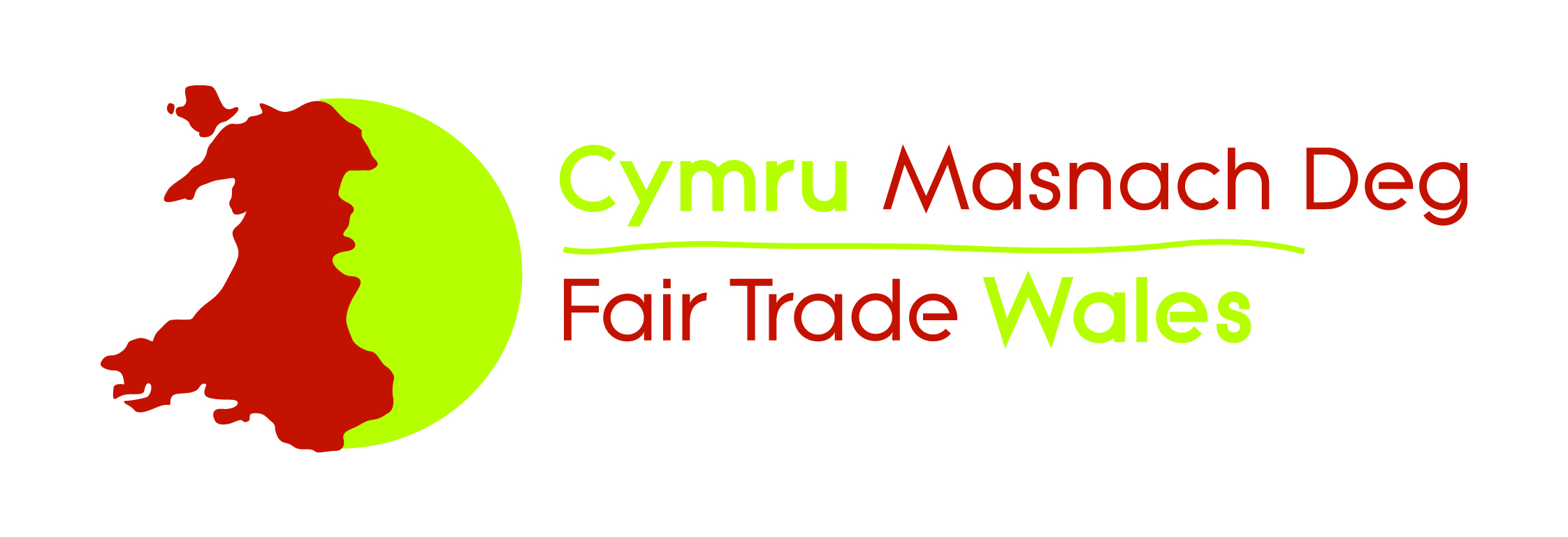 Cymru Masnach DegCronfa Grantiau Bychan 2014-15Caiff Cymru Masnach Deg ei ariannu gan Lywodraeth Cymru drwy Adran y Prif Weinidog, sydd yn gyfrifol am gydberthynas rhyngwladol Cymru. Mae Cymru Masnach Deg yn enghraifft o nifer o rwydweithiau datblygu rhyngwladol sy’n derbyn cefnogaeth oddi wrth raglen Llywodraeth Cymru- ‘Cymru O Blaid Affrica’. Mae’r ariannu yma yn cynrychioli buddsoddiad o arian cyhoeddus er mwyn datblygu eich sefydliad yn broffesiynol i weithredu fel llysgenhadon dros Gymru.   Pwrpas Cymru Masnach Deg yw cynyddu a datblygu’r symudiad Masnach Deg yng Nghymru. Er mwyn cadw a gwella safle Cymru yn Genedl Masnach Deg rydym ni’n cefnogi’r symudiadau ar lawr gwlad wrth gynyddu ymwybyddiaeth a defnydd Masnach Deg gan y cyhoedd, sefydliadau a busnesau Cymru yn ogystal â chyflwyno dysg ynglŷn â Masnach Deg yng nghwricwlwm Ysgolion Cymru.  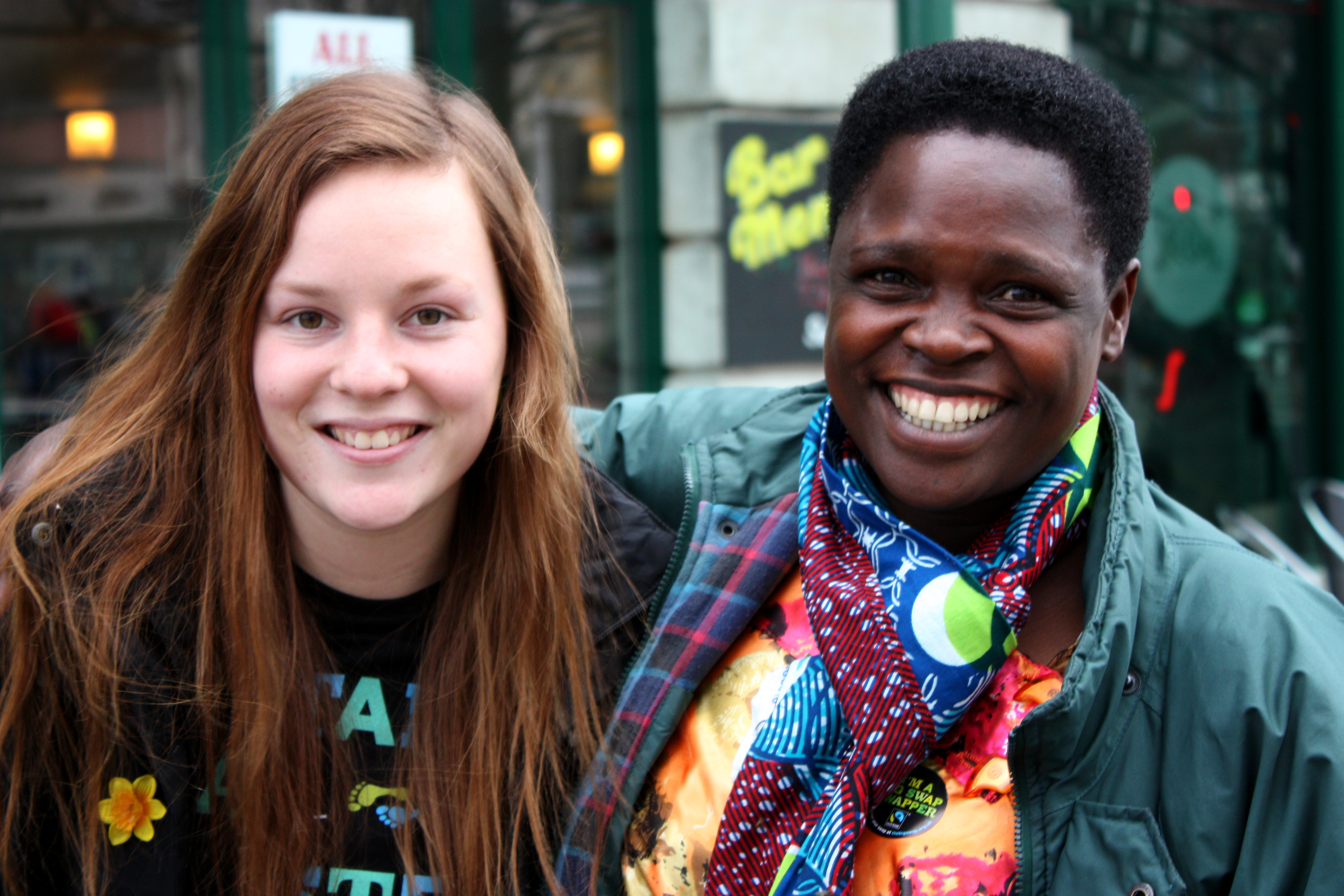 A wnewch chi lenwi’r blychau melyn/wedi arlliwio yn fras ac yn gryno. NID YDYM YN DISGWYL MWY NA 3-5 PWYNT BWLED AR GYFER POB ATEB. Ar gyfer cymorth/ cyngor ffoniwch tîm Cymru Masnach Deg ar 02920 803 293 neu ebostiwch grants@fairtradewales.org.uk A. Cynllun Cymru Masnach DegA1. Pwrpas Cynllun CMDMae’r cynllun yn anelu i wella ac ehangu’r symudiad Masnach Deg wrth ddefnyddio cryfderau’r grwpiau Masnach Deg a chefnogwyr unigol i weithio’n agos gyda’r cyhoedd a’r defnyddwyr.Mae yna 3 ffrwd i’r grwpiau ac unigolion ymgeisio; Ymgyrchoedd a digwyddiadau, Masnach Deg a Phobl Ifanc a Rhoi Cynnig ar Rywbeth Newydd (Try Something New)Gallwch wneud cais am uchafswm o £500 y cais,Mae gan CMD cronfa grantiau gwerth £25,000 yn flynyddol, wedi darparu gan Lywodraeth Cymru. Mae 11,000 o’r swm ar gael ar gyfer grantiau bychan- ac rydym ni yn eu dosbarthu ar ran Llywodraeth Cymru yn amodol ar atebolrwydd, rheolau ac amodau sy’n amgylchynu nawdd cyhoeddus.Bydd yn ddisgwyliedig bod un cam gyda phrosiectau wedi’u hariannu yn cael eu cwblhau o fewn y flwyddyn. Bydd angen cyflwyno adroddiad hyd 1 tudalen i Cymru Masnach Deg o fewn 6 mis wedi i chi dderbyn y cyllid.Themâu’r grantA2. Dyddiadau cau a DisgwyliadauFTW bydd yn derbyn ceisiadau grant bach gan 26 Ebrill, 2014 hyd at 15 Rhagfyr, 2014 a bydd yn cael ei dyfarnu arian drwy gydol y cyfnod hwn. Bydd y panel grantiau yn cyfarfod i drafod cysylltir â'r ceisiadau ac ymgeiswyr a ydynt wedi bod yn llwyddiannus.   
1. Crynodeb o’ch caisA fyddwch mor garedig a dweud wrthym ni swm y cyllid (hyd at £500) rydych yn gwneud cais am yn ogystal â pha themaManylion bancMae Cymru Masnach Deg yn gallu talu gyda Siec, Bacs neu drwy daliadau uniongyrchol o anfoneb. Mae’n hanfodol eich bod yn cwblhau’r adran yma yn ofalus iawn oherwydd dyma’r wybodaeth bydd CMD yn defnyddio i wneud eich taliad os bydd eich cais yn llwyddiannus. Mae rhaid i’r manylion i fod yn enw’r grŵp neu’r sefydliad rydych wedi ei enwebu i gadw’r cyllid ar eich rhan.  TâL BACSNeu
Taliad siecNEUANFONEB2. Sut byddwch yn gwario’r grant? A wnewch chi lenwi’r blychau melyn/wedi arlliwio yn fras ac yn gryno. NID YDYM YN DISGWYL MWY NA 3-5 PWYNT BWLED AR GYFER POB ATEB.2.1 Thema’r grantPa un o themau’r grantiau ydych yn gwneud cais am a pham?     2.2 Amlinelliad y Prosiect2.3 Pwrpas y prosiect  2.4 Eich grŵp Masnach Deg leolEsboniwch i’r panel sut fyddech chi’n cysylltu â’ch grŵp Masnach Deg leol. Os ydych yn ymgeisio ar ran grŵp Masnach Deg a wnewch chi’i grybwyll yma.2.5 Eich cryfderau3. CyllidebA wnewch chi lenwi’r blychau melyn/wedi arlliwio yn fras ac yn gryno. NID YDYM YN DISGWYL MWY NA 3-5 PWYNT BWLED AR GYFER POB ATEB.
3.1 Cynllun CyllidebFe ddylai’r adran yma esbonio i’r Panel Grantiau sut yn union byddwch yn gwario’r grant. Ystyriwch y cyfleoedd ar gyfer ariannu cyfatebol (e.e. bydd y Cyngor yn darparu man cyfarfod  yn rhad ac am ddim neu bydd yr ysgol yn cyfrannu tuag at yr ariannu ar gyfer cynhwysion Masnach Deg) 3.2 Cefnogaeth LeolA wnewch chi roi gwybod i ni os ydych chi’n derbyn unrhyw gefnogaeth oddi wrth grwpiau yn y gymuned leol e.e. lleoliad ar gyfer cyfarfodydd a.y.b.  4. Dysgu A wnewch chi lenwi’r blychau melyn/wedi arlliwio yn fras ac yn gryno. NID YDYM YN DISGWYL MWY NA 3-5 PWYNT BWLED AR GYFER POB ATEB.
4.1 Llwyddiant y prosiectEsboniwch i’r panel grantiau sut y byddwch yn mesur cynnydd a chyrhaeddiad gweithgareddau eich prosiect; a sut y byddwch yn ystyried a dysgu yn sgil y prosiect. Penderfynwch beth mae  llwyddiant yn golygu  i chi. Os ydych am gynyddu’r nifer sy’n cymryd rhan, ystyriwch faint o bobl sydd angen i’ch prosiect lwyddo. Ond cofiwch efallai bydd angen ffigwr cychwyn i fesur hyn (e.e. mae 10 o bobl yn ymwybodol am MD, ar ôl y prosiect bydd 100 o bobl yn ymwybodol am MD)4.2 Rhannu gwybodaeth5. Llofnod a’r dyddiad1.3 Dogfennau yn amgaeedig a Chytundeb wedi ei lofnodiRydw i’n cadarnhau hyd eithaf fy ngwybodaeth a’m cred bod:Y wybodaeth ar y ffurflen hon yn wir ac yn gywir; Rydw i wedi darllen y cyfarwyddiadau;Rwy’n cytuno i fy nata cael eu defnyddio ar gyfer yr amcanion uchod ; A wnewch chi gadw copi os gwelwch yn dda ar gyfer eich ffeiliau a dychwelyd y cais wedi ei gwblhau a’i lofnodi drwy e-bost i grants@fairtradewales.org.ukneu ei bostio i : Cymru Masnach Deg , Y 5ed Lawr, 5-7 Heol y Santes Fair, Caerdydd, CF10 1AT erbyn Ionawr 20fed neu yn y manRydych wedi CWBLHAU’R CAIS - diolch yn fawrRhestr gyfeirio ar gyfer gwneud cais

I wneud cais i Gronfa grantiau bychan CMD, a fyddwch mor garedig a chwblhau’r canlynol:Cynllun Cymru Masnach Deg.Crynodeb o’r cais, Sut byddwch yn gwario’r grant?CyllidebDysguEich llofnod a’r dyddiadThemaSwm y CyllidYmgyrchoedd a DigwyddiadauDigwyddiadau cyhoeddus i godi ymwybyddiaethCyfarfodydd i ddenu gwirfoddolwyrYmgyrchoedd i annog busnesau a man werthwyr i werthu nwyddau Masnach DegHyd at £500Masnach Deg a Phobl IfancCysylltu grwpiau’r Dref gydag Ysgolion Masnach DegYmglymu’r ieuenctid gyda Masnach Deg Gweithio gyda Phrifysgolion a CholegauHyd at £500Rhoi cynnig ar rywbeth newyddGwneud rhywbeth sydd heb gael ei wneud yn eich ardal e.e. gweithio gyda thimau chwaraeon lleol, cynlluniau busnesHyd at £500Cyfraniad y  cyllid Ar agor oDyddiad cau’r cais 23:59 arNawdd yn cael ei ddosbarthuAr gyfer gweithgareddau o fewn un flwyddyn o201426 Ebrill 201415 Rhagfyr 2014O fewn 1 mis o’r dyfarniadEbrill 2014Enw’r ymgeisyddFfon/E-bostY swm Thema ymgeisiwyd  am1.10 Enw’r sefydliad sydd ar y Cyfrif1.11 Enw’r Banc/ Cymdeithas   AdeiladuCyfeiriad y Banc/ Cymdeithas Adeiladu1.12 Cod didoliRhif y CyfrifRhif rhestr y Gymdeithas Adeiladu (os mae’n berthnasol)1.13 Llofnodwyr awdurdodedig(Enwau Llawn)1.13 Enw deilia(i)d y Cyfrif1.14 Cyfeiriad1.15 Cod Post1.16 Hoffwn i Cymru Masnach Deg i dalu anfoneb ein cyflenwr yn uniongyrchol (ticiwch yma)Nodwch os gwelwch yn dda pa un o themâu Grantiau CMD (uchod) bydd eich gwaith yn cyfrannu at. Os bod mwy nag un thema a wnewch chi amcangyfri a chyfiawnhau sut fyddech yn rhoi blaenoriaeth wrth arolygu a gwerthuso’r canlyniadau gwahanol (e.e. Rhoi cynnig ar rywbeth newydd 75% + Ymgyrchoedd 25%).  Mewn UN paragraff byr (neu bwyntiau bwled) a wnewch chi grynhoi’r prosiect yn ogystal ag amlygu’r gweithgareddau dan sylwMewn UN paragraff byr (neu bwyntiau bwled) a wnewch chi grynhoi pwrpas eich prosiect. Pam mae’n angenrheidiol a pham y dylai Cymru Masnach Deg ei ariannu?Sut fyddech yn ymglymu eich grŵp Masnach Deg leol yn y prosiectA wnewch chi amlygu’r sgiliau sydd gan eich grŵp a’i gwirfoddolwyr i gyflawni’r prosiect dan sylw. Pa sgiliau arbenigol neu technegol sydd angen? Sut ydych yn darganfod pobl sydd gyda’r sgiliau anghenreidiol?Llinell y CyllidebCyfanswmSwm i’w gael ei gwrdd gan grant CMDCyllid Cyfatebol (oddi wrth ffynonellau eraill)Esboniad Naratif, Yn cynnwys dyfyniadau / geirda, ag esboniad penodol o’r cyllid cyfatebol. 	Er enghraifftArchebu stondin100£100£50100 ar gyfer archebu stondin, gwerth £50 o samplau MD oddi wrth y Co-op CyfanswmRhowch wybod i ni os ydych yn derbyn unrhyw gefnogaeth oddi wrth eich cymuned leol e.e. mannau cyfarfod/ystafelloedd am ddim, bwyd/diodydd.Sut y byddwch yn gwybod bod eich cynllun yn llwyddiannus?Sut byddwch yn casglu gwybodaeth wrth i’r prosiect/digwyddiad symud ymlaen? Gyda phwy (a sut) byddwch yn rhannu’r wybodaeth ar ôl cwblhau’r prosiect? Meddyliwch am bwy fyddai’n debygol o elwa o’r gwersi y dysgoch chiyn ystod y prosiect. Deddf Gwarchod Data 1998. Bydd y wybodaeth a rhoddir yn cael ei chadw yn electronig gan Cymru Masnach Deg; yn ogystal â phob ffurflen a data cysylltu. Bydd y wybodaeth yn cael ei defnyddio gan Cymru Masnach Deg ar gyfer dibenion gweinyddu yn ymwneud â’r cynllun grantiau, coladiad o ystadegau, ac i arolygu a hybu’r drydydd sector yng Nghymru. Bydd manylion personol a data ariannol yn cael eu cadw yn ddiogel ac yn gyfrinachol. Wrth arwyddo’r cais yma rydych yn cytuno bod y data cynwysedig yn cael eu cadw a’u defnyddio ar gyfer yr amcanion yma.   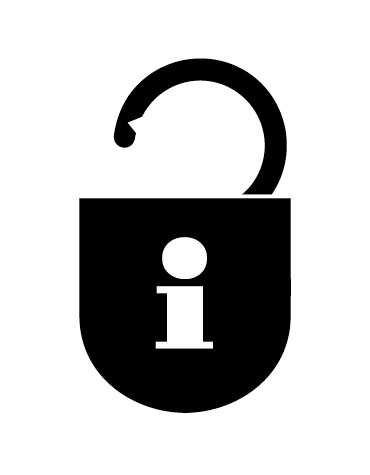 LlofnodArgraffwch eich enwSafleDyddiad